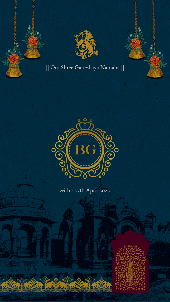 PAGE 1:Icon if the God you wish to showTitle: ||Om Shree Ganeshaya Namha ||Name of Bride:wedsName of Groom:Please mention whose name should come first: Bride or GroomDate Range or Wedding Date: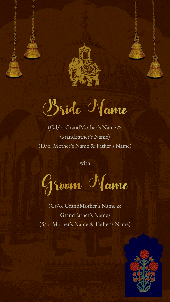 PAGE 2:We request the pleasure of your presenceon the auspicious occasion of theWedding CelebrationsofName of Bride:Name of Grandparents:Name of Parents:WithName of Groom:Name of Grandparents:Name of Parents: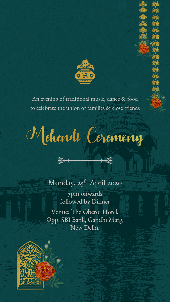 PAGE 3:An evening of traditional music, dance & foodto celebrate the union of family & friendsor“When Mehendi adorns the hands, life takes a new colour.”Title of the Function:Day, Date:Time:Venue: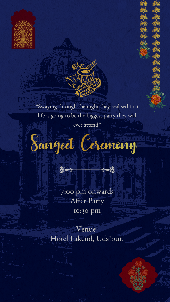 PAGE 4:“Swaying through the night they realised that,life is going to be the biggest party they will ever attend.”Title of the Function:Day, Date:Time:Venue: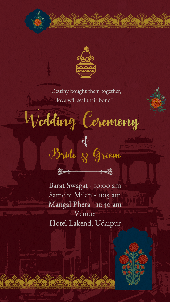 PAGE 5:“Destiny brought them together,love will seal their bond Forever.”Title of the Function:Day, Date:Time:Venue: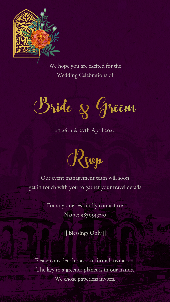 Page 6:“The wedding bells are ringing for us.Please join us on our special day.”Names of family members category wise (optional)With best wishes,Names hereRSVP:Details here|| Blessings Only ||Icon of hands joinedPlease consider this as our formal invitation.The key to a greener planet is in our hands. We chose paperless invites.